InhaltInhalt	3Stundenplan	5Das Schuljahr in der Übersicht	6Schul- und Hausordnung	8Informationen und Angebote	9Anwesenheitszeiten – Informationen für Eltern und Schüler	10Entschuldigung für Fehlzeiten (Kopiervorlage)	11Mitteilungen zwischen Eltern und Schule	12Beratungsstellen in Stadt	13Checkliste Schuljahresanfang	15Meine persönlichen Ziele	17Meine persönliche Notenübersicht	19Was für das Lernen wichtig ist	20Handlungskompetenz	21Lernen mit Kompetenzrastern in Lernlandschaften	22Kompetenzraster zur Beobachtung und Bewertung von Handlungskompetenz (ohne Fachkompetenz)	23Kompetenzraster für Handlungskompetenz	24Kompetenzraster Druck	26Kompetenzraster Elektro	27Kompetenzraster Ernährung und Gastronomie 1. Jahr	28Kompetenzraster Ernährung und Gastronomie 2. Jahr	29Kompetenzraster Hauswirtschaft Lernfelder 1-4	30Kompetenzraster Hauswirtschaft Lernfelder 5-9	31Kompetenzraster Holz	32Kompetenzraster Metall	33Kompetenzraster Pflege LF 1-5	34Kompetenzraster Pflege LF 6-10	35Kompetenzraster Wirtschaft LFS1 - LFS3	36Kompetenzraster Wirtschaft LFS4 - LFS6	37Kompetenzraster Biologie	38Kompetenzraster Chemie	39Kompetenzraster Deutsch	40Kompetenzraster Englisch	41Kompetenzraster Mathe	42Kompetenzraster Physik	43Kompetenzraster Sport	44Die Woche clever planen – der Kalender	45Auf die Woche zurückblicken – das Lerntagebuch	47Notizen	130Notizen	131Notizen	132Adressenliste	133StundenplanDas Schuljahr in der ÜbersichtSchul- und HausordnungInformationen und AngeboteAnwesenheitszeiten – Informationen für Eltern und SchülerWichtige Informationen:Entschuldigungen können jedem Fachlehrer abgegeben werden, dieser vermerkt das Eingangsdatum und leitet sie weiterfür jede Form der Leistungsmessung, z. B. Klassenarbeiten oder Referate, ist ein ärztliches Attest erforderlich, sonst wird die Note 6 erteiltversäumte Klassenarbeiten werden, wenn der Lehrer das Nachschreiben für sinnvoll erachtet, beim nächstmöglichen Termin, ggf. auch bei fremden Lehrern, nachgeschriebenEntschuldigung für Fehlzeiten (Kopiervorlage)Mitteilungen zwischen Eltern und SchuleBeratungsstellen in StadtCheckliste SchuljahresanfangInformation an die Eltern:Liebe Eltern,
der geregelte Unterricht wird erst beginnen können, wenn alle Schüler die Formulare und das Arbeitsmaterial beisammen haben. Deshalb bitten wir Sie, Ihren Sohn/Ihre Tochter bei den Besorgungen und Formalitäten zu unterstützen. Der Zeichenbedarf kann, wenn nötig, kostengünstig in der ersten Schulwoche über eine Sammelbestellung bezogen werden.Der erste Elternabend wird am Dienstag, 11.9. um 19 Uhr stattfinden. Bitte halten Sie sich diesen Termin dringend frei! Wir würden uns freuen, Sie an diesem Abend begrüßen zu dürfen!Mit freundlichen GrüßenMeine persönlichen ZieleMeine persönliche NotenübersichtWas für das Lernen wichtig istLiebe Schüler/innen,herzlich willkommen an der … Schule. Mit der Wahl, die … Schulart zu besuchen, haben Sie einen neuen Weg eingeschlagen, für den wir Ihnen viel Erfolg wünschen. Damit sich der Erfolg auch einstellt, sind einige Regeln für den Unterricht zu kennen und einzuhalten. Verhalten im Unterrichthier nach den Regeln des Classroom Management im Team WENIGE aber von allen getragene Regeln aufzählen…Lernorganisation und Wochenplan………Arbeitsblätter für fehlende Schüler werden von zwei zuvor bestimmten Schülern im Last-Chance-Ordner gesammelt, zuvor jedoch mit Namen beschriftet, der Last-Chance-Ordner-Dienst wirkt sich positiv aus.Handlungskompetenz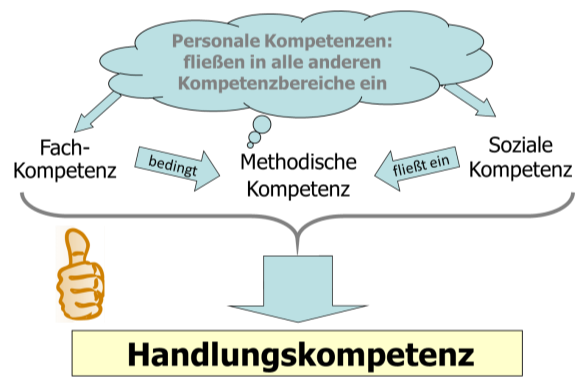 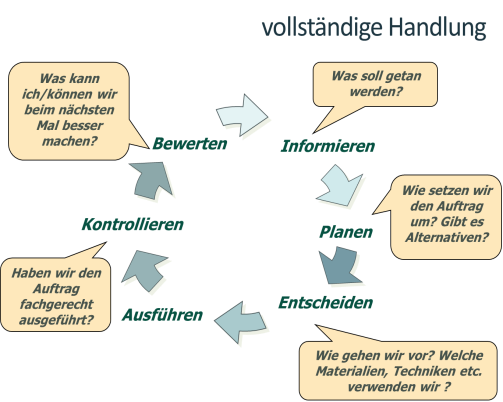 Lernen mit Kompetenzrastern in Lernlandschaften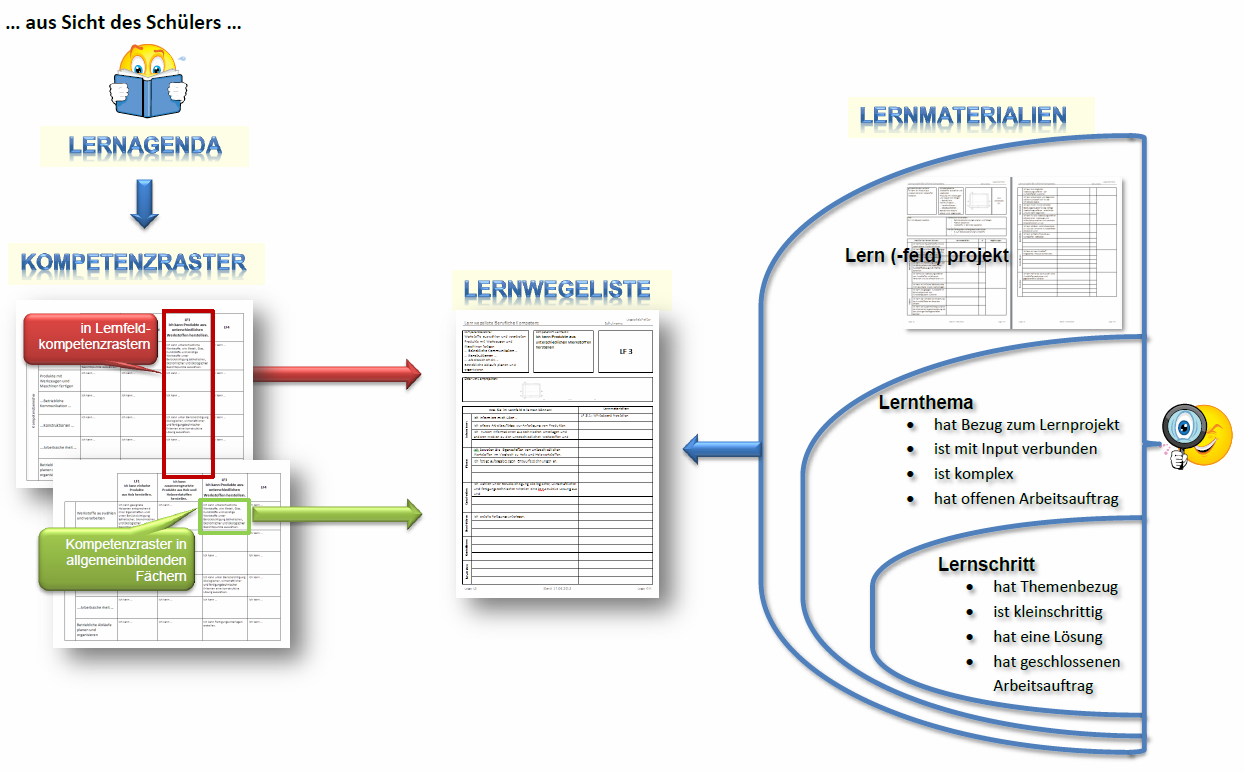 Kompetenzraster zur Beobachtung und Bewertung von Handlungskompetenz (ohne Fachkompetenz)Ziel Ihres Lernens ist die Entwicklung von Handlungskompetenz. Darunter ist Ihre Bereitschaft und Befähigung zu verstehen, sich in beruflichen, gesellschaftlichen und privaten Situationen durchdacht sowie individuell und sozial verantwortlich zu verhalten (d.h. das Handeln muss die eigenen aber auch die Bedürfnissen anderer berücksichtigen).Die Markierungen im Kompetenzraster geben Ihnen und Anderen dabei Auskunft, welchen Lernfortschritt Sie erreicht haben. Diese ermöglichen es Ihrem Lernberater mit Ihnen über Ihren Leistungsstand ins Gespräch zu kommen, damit Sie zusammen Ihre Weiterentwicklung besprechen können.Zentral ist beim Lernen, dass Sie zuversichtlich an sich und Ihre Fähigkeiten glauben und sich entsprechend auf Menschen und Dinge einlassen. Das steigert Ihre Zufriedenheit mit sich und so können Sie diese entspannte Art auch nach außen tragen.Kompetenzraster für HandlungskompetenzKompetenzraster DruckKompetenzraster ElektroKompetenzraster Ernährung und Gastronomie 1. JahrKompetenzraster Ernährung und Gastronomie 2. JahrKompetenzraster Hauswirtschaft Lernfelder 1-4Kompetenzraster Hauswirtschaft Lernfelder 5-9Kompetenzraster HolzKompetenzraster MetallKompetenzraster Pflege LF 1-5Kompetenzraster Pflege LF 6-10Kompetenzraster Wirtschaft LFS1 - LFS3Kompetenzraster Wirtschaft LFS4 - LFS6Kompetenzraster BiologieKompetenzraster ChemieKompetenzraster DeutschKompetenzraster EnglischKompetenzraster MatheKompetenzraster PhysikKompetenzraster SportDie Woche clever planen – der KalenderEs hat viele Vorteile, Hausaufgaben und Termine wie einen Kundenauftrag, z. B. ein Bücherregal zu behandeln. Also an dem Tag in den Terminplaner einzuschreiben, an dem sie vorgelegt werden müssen. Der Kalender ist ein kleines Zeitmanagementsystem. Wie beim Zeitmanagement in der Wirtschaft, sind dabei einige Regeln zu beachten:Der Kalender gehört vorbereitet. Neben dem aktuellen Stundenplan sind für fünf bis acht Wochen die Wochen mit dem Datum vorzuschreiben. Nutzen: Die einzelnen Tagesabläufe werden in Deinem Gedächtnis abgebildet. Du nimmst den Ablauf bewusst war, weißt, was auf Dich zukommt. Das macht ruhig und gelassener.Aufgaben werden grundsätzlich am Tag ihrer Fälligkeit notiert, also dann, wann man Sie vorlegen muss.Erledigte Punkte werden gekennzeichnet, aber nicht unleserlich gemacht! Ein Haken  reicht.Am Abend, wenn die Schulsachen für den nächsten Tag vorbereitet werden, wird grundsätzlich die Lernagenda zu Rate gezogen. Während Du die Materialien für die einzelnen Stunden zusammenstellst, fällt Dein Blick beiläufig auf die Eintragungen. Ist hinter jeder Eintragung ein Haken, kannst Du zufrieden und ruhig den Tag beschließen, denn das signalisiert  alle Aufgaben sind erledigt.Zugleich ruft das Überfliegen der Eintragungen nicht nur die Aufgaben ins Gedächtnis zurück, auch die zurückliegende Lernsituation wird  in Erinnerung gebracht. Noch unsicheres Wissen kann auf diese Weise eine abschließende Festigung erhalten, ohne eine einzige zusätzliche Lernminute.Gewöhne Dir auch an, private Termine einzutragen. Beim Packen der Tasche, z. B. am Sonntagabend, solltest Du einen Überblick über das verschaffen, was die Woche über ansteht. So überraschen Dich Klassenarbeiten und Abgabetermine nicht plötzlich morgens in Bus oder Bahn ;-)nach: http://www.onlzoberurff.info/2007/09/22/wochenplanung-hausaufgaben-sind-wie-frische-brote/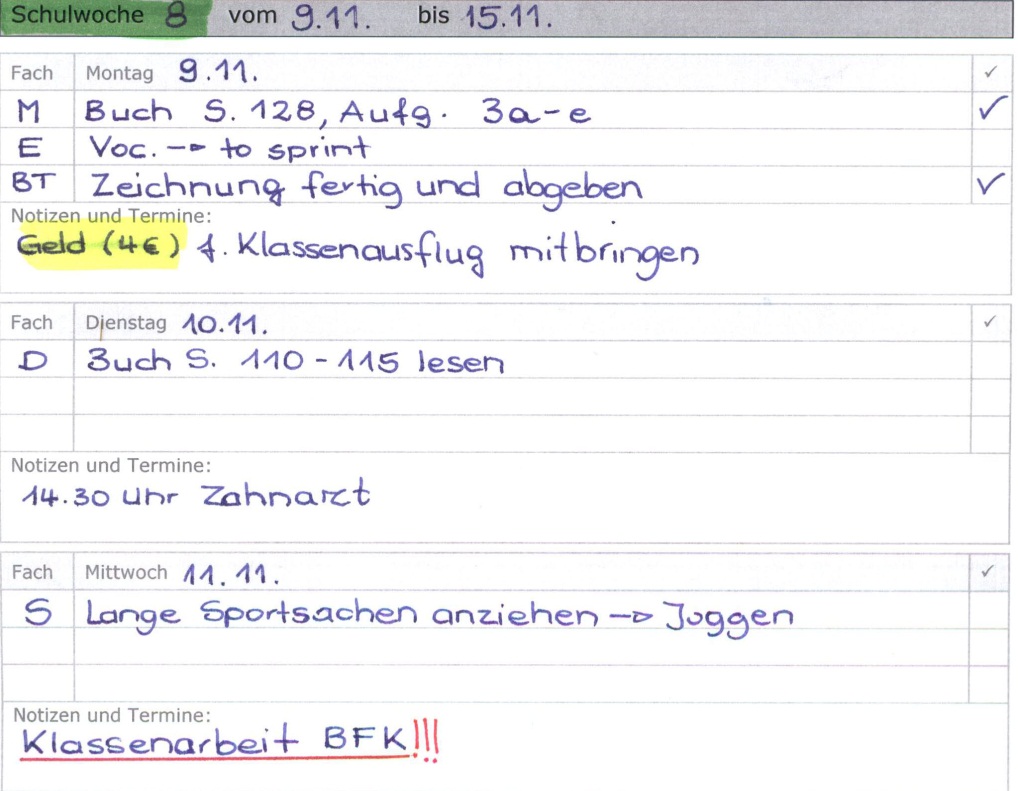 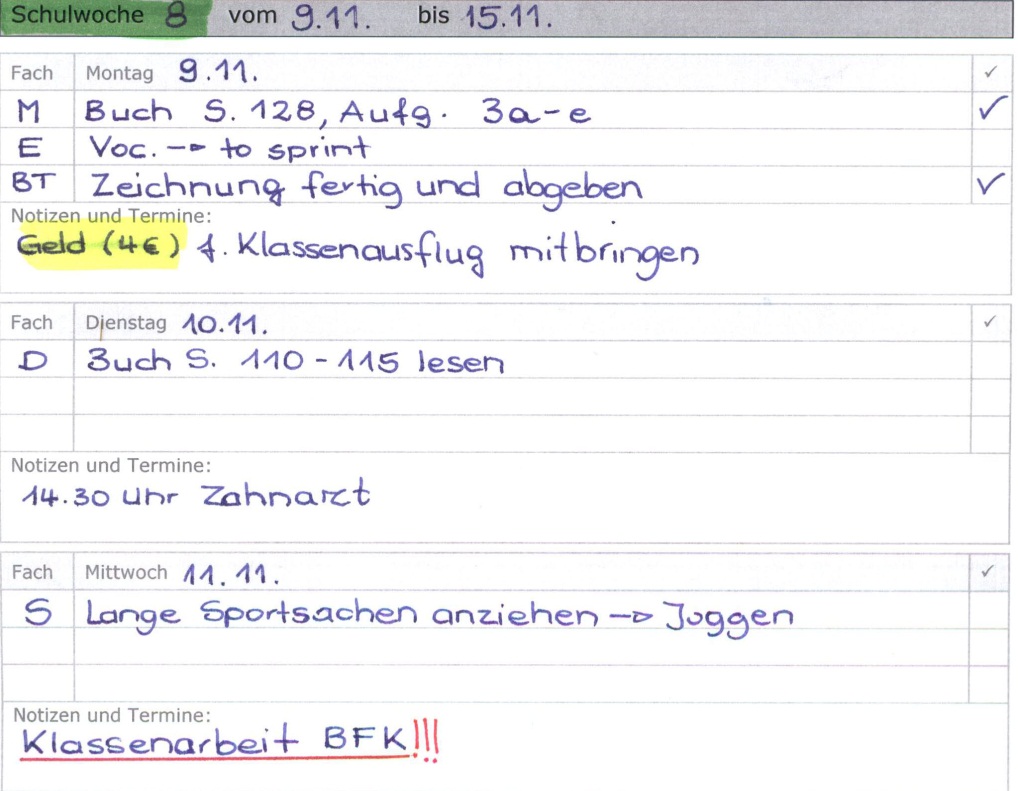 Auf die Woche zurückblicken – das LerntagebuchDu hast noch nie ein Lerntagebuch geführt?Keine Sorge, hier hast Du ein paar Tipps:Außerdem stehen Dir Deine Lehrer beim Formulieren gerne zur Seite.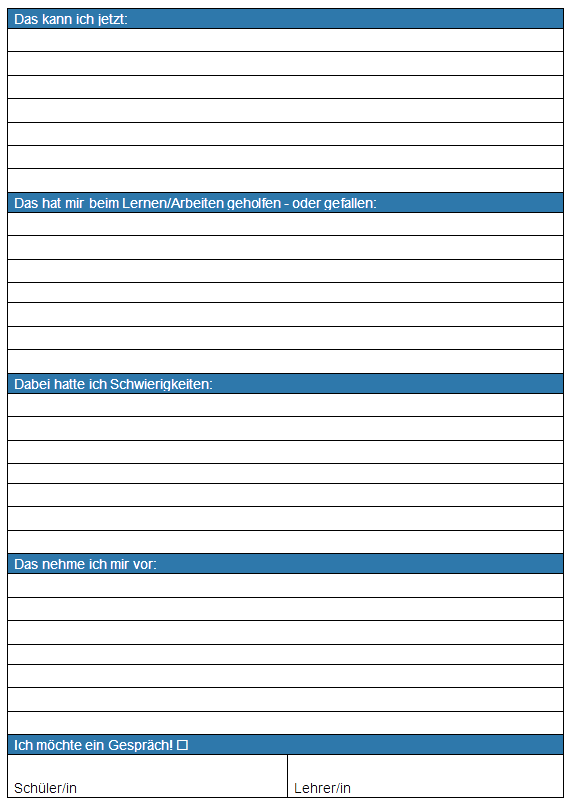 NotizenNotizenNotizenAdressenlisteSchuladresseSchulartPersönliche DatenName 	 	Klasse 	Klassenlehrer/in 	 	Klassenzimmer 	Adresse 	E-Mail 	 	Telefon 	Im Notfall bitte informierenName 	 	Telefon 	Ungeplante FehlzeitenBis spätestens x:xx Uhr Anruf bei _________________________ im Lehrerzimmer (0700/000000-_____ ) oder im Sekretariat (0700/000000)KrankheitSchriftliche Entschuldigungen müssen am dritten (3.) Fehltag schriftlich (per Post oder Fax) vorliegen. Sie werden nicht eingefordert  selbst daran denken!Unbedingt Formblatt verwenden!Bei bis zu zwei (2) Krankheitstagen genügt eine schriftliche Entschuldigung (bei Minderjährigen, die der Eltern) ab drei (3) Fehltagen muss eine ärztliche Bescheinigung gebracht werden.Behördengänge, Arzttermine o. ä. (stundenweise)nicht planbar:nur mit Bescheinigung und vorheriger Befreiung (formloser schriftlicher Antrag) durch den Klassenlehrerplanbar:nicht während der UnterrichtszeitWichtiger Grund (mehrere Tage)Schriftlicher Antrag mit Begründung mind. eine Woche im Voraus über den Klassenlehrer an die Schulleitung einreichen.Name:Klasse:Fehlzeit:angerufen am:Grund:Während der Fehlzeit wurde folgende Leistungsmessung versäumt:Während der Fehlzeit wurde folgende Leistungsmessung versäumt:Während der Fehlzeit wurde folgende Leistungsmessung versäumt:Während der Fehlzeit wurde folgende Leistungsmessung versäumt:Während der Fehlzeit wurde folgende Leistungsmessung versäumt:Während der Fehlzeit wurde folgende Leistungsmessung versäumt:Während der Fehlzeit wurde folgende Leistungsmessung versäumt:Während der Fehlzeit wurde folgende Leistungsmessung versäumt:Während der Fehlzeit wurde folgende Leistungsmessung versäumt: Klassenarbeit im Fach:  Klassenarbeit im Fach:  Abgabe von: Abgabe von: Abgabe von: Test im Fach: Test im Fach: Werkstück: Werkstück: Werkstück: Präsentation im Fach: Präsentation im Fach:Datum, Unterschrift SchülerDatum, Unterschrift SchülerDatum, Unterschrift SchülerDatum, Unterschrift Erziehungsberechtigter (bei minderjährigen Schülern)Datum, Unterschrift Erziehungsberechtigter (bei minderjährigen Schülern)Datum, Unterschrift Erziehungsberechtigter (bei minderjährigen Schülern)Datum, Unterschrift Erziehungsberechtigter (bei minderjährigen Schülern)Datum, Unterschrift Erziehungsberechtigter (bei minderjährigen Schülern)Mitteilungen:Mitteilungen:Mitteilungen:Mitteilungen:Mitteilungen:Mitteilungen:Mitteilungen:Mitteilungen:Mitteilungen:Vermerk für die Klassenverwaltung:Vermerk für die Klassenverwaltung:Vermerk für die Klassenverwaltung:Vermerk für die Klassenverwaltung:Vermerk für die Klassenverwaltung:Vermerk für die Klassenverwaltung:Vermerk für die Klassenverwaltung:Vermerk für die Klassenverwaltung:Vermerk für die Klassenverwaltung:eingegangen am: eingegangen am: eingegangen am: eingegangen am: eingegangen am: eingegangen am: angenommen von:angenommen von:angenommen von:anerkannt:	ja 	nein 	Kürzel: anerkannt:	ja 	nein 	Kürzel: anerkannt:	ja 	nein 	Kürzel: anerkannt:	ja 	nein 	Kürzel: anerkannt:	ja 	nein 	Kürzel: anerkannt:	ja 	nein 	Kürzel: im Klassenbuch vermerkt: im Klassenbuch vermerkt: im Klassenbuch vermerkt: Datum, Unterschrift MitteilenderDatum, Unterschrift EmpfängerDatum, Unterschrift MitteilenderDatum, Unterschrift EmpfängerDatum, Unterschrift MitteilenderDatum, Unterschrift EmpfängerDatum, Unterschrift MitteilenderDatum, Unterschrift EmpfängerWenn es ums Thema Arbeit, Beschäftigung, Ausbildung geht:Wenn es ums Thema Arbeit, Beschäftigung, Ausbildung geht:Bundesagentur für Arbeitwww.arbeitsagentur.de, dort finden Sie freie Praktikums- und AusbildungsplätzeBerufenetgenaue Berufsbezeichnungen (wichtig für die Bewerbung) mit Tätigkeitsbeschreibung und Zugangsvoraussetzungen unter www.berufenet.de nachschlagenBerufsberatungein Termin bei der Berufsberatung für das Beratungsgespräch können die Jugendlichen telefonisch über die Servicenummer 01801 555 111 vereinbarenNotübernachtung, wenn’s nachts oder am Wochenende akut ist:Notübernachtung, wenn’s nachts oder am Wochenende akut ist:Beratungs- und Anlaufstellen zum Thema Wohnen, wenn’s zu Hause schwierig wird:Beratungs- und Anlaufstellen zum Thema Wohnen, wenn’s zu Hause schwierig wird:Adressen, die Eltern helfen können:Adressen, die Eltern helfen können:Telefonnummern, die Dir weiterhelfen können, wenn es Dir schlecht geht:Telefonnummern, die Dir weiterhelfen können, wenn es Dir schlecht geht:Krisen- und Notfalldienst:Mo-Fr 9:00 – 1:00 Uhr und  Sa/So 12:00 – 1:00 UhrTelefon: 0180-5110444Kinder- und Jugendtelefon:Telefon: 0800-1110333 (kostenfrei)Wenn es um Sucht geht:Wenn es um Sucht geht:Wenn es um Verhütung, Gesundheit, Sexualität geht:Wenn es um Verhütung, Gesundheit, Sexualität geht:Wenn Dir die Schulden über den Kopf wachsen:Wenn Dir die Schulden über den Kopf wachsen:Wenn Du aus Deinem Heimatland geflohen bist und Du Dinge erlebt hast, die Dich nicht loslassen:Wenn Du aus Deinem Heimatland geflohen bist und Du Dinge erlebt hast, die Dich nicht loslassen:Um die Einschulung weitgehend reibungslos abzuwickeln, ist es erforderlich, dass Lehrer und Schüler einige Aufgaben zügig und zu einem bestimmten Termin erledigen.Hier ist eine kleine Checkliste, um nachzuschauen, was noch erledigt werden muss.Um die Einschulung weitgehend reibungslos abzuwickeln, ist es erforderlich, dass Lehrer und Schüler einige Aufgaben zügig und zu einem bestimmten Termin erledigen.Hier ist eine kleine Checkliste, um nachzuschauen, was noch erledigt werden muss.z. B. Schul-Fotoz. B. Schul-Fotoz. B. Schul-Fotoz. B. Schul-Fotoz. B. Schul-Foto„Was muss ich noch erledigen?“„Was muss ich noch erledigen?“„Was muss ich noch erledigen?“„Was muss ich noch erledigen?“„Was muss ich noch erledigen?“„Was muss ich noch erledigen?“„Was muss ich noch erledigen?“Was?Was?Was?Was?bis wann?bis wann?OrganisatorischesOrganisatorischesOrganisatorischesOrganisatorischesOrganisatorischesOrganisatorischesOrganisatorischesScool Abo ausfüllen (lassen)Scool Abo ausfüllen (lassen)Scool Abo ausfüllen (lassen)Di. 11.9.Di. 11.9.Versicherungsausweis ausfüllen, unterschreiben (lassen) Versicherungsausweis ausfüllen, unterschreiben (lassen) Versicherungsausweis ausfüllen, unterschreiben (lassen) Di. 11.9.Di. 11.9.Betrag für Schülerversicherung mitbringen (meist 1€)Betrag für Schülerversicherung mitbringen (meist 1€)Betrag für Schülerversicherung mitbringen (meist 1€)Di. 11.9.Di. 11.9.Erklärung für den AusflugErklärung für den AusflugErklärung für den AusflugDi. 11.9.Di. 11.9.4 € für Orientierungstage4 € für Orientierungstage4 € für OrientierungstageDi. 11.9.Di. 11.9.Erklärung gem. Infektionsschutz unterschreiben (lassen) und abgebenErklärung gem. Infektionsschutz unterschreiben (lassen) und abgebenErklärung gem. Infektionsschutz unterschreiben (lassen) und abgebenDo. 13.9.Do. 13.9.Erklärung über Internetnutzung in der Schule unterschreiben (lassen) und abgebenErklärung über Internetnutzung in der Schule unterschreiben (lassen) und abgebenErklärung über Internetnutzung in der Schule unterschreiben (lassen) und abgebenDo. 13.9.Do. 13.9.ggf. Passfoto (für Schülerausweis) mitbringen  ggf. Passfoto (für Schülerausweis) mitbringen  ggf. Passfoto (für Schülerausweis) mitbringen  Do. 13.9.Do. 13.9.ggf. Schloss für Schließfach mitbringenggf. Schloss für Schließfach mitbringenggf. Schloss für Schließfach mitbringenDo. 13.9.Do. 13.9.Material prüfen ob bereits vorhanden, sonst bei Sammelbestellung bestellen oder kaufenMaterial prüfen ob bereits vorhanden, sonst bei Sammelbestellung bestellen oder kaufenMaterial prüfen ob bereits vorhanden, sonst bei Sammelbestellung bestellen oder kaufenMaterial prüfen ob bereits vorhanden, sonst bei Sammelbestellung bestellen oder kaufenMaterial prüfen ob bereits vorhanden, sonst bei Sammelbestellung bestellen oder kaufenMaterial prüfen ob bereits vorhanden, sonst bei Sammelbestellung bestellen oder kaufenMaterial prüfen ob bereits vorhanden, sonst bei Sammelbestellung bestellen oder kaufenje 4 Schulhefte A4 liniert und kariert je 4 Schulhefte A4 liniert und kariert je 4 Schulhefte A4 liniert und kariert Do. 13.9.Do. 13.9.1 Schnellhefter1 Schnellhefter1 SchnellhefterDo. 13.9.Do. 13.9.Buntstifte, mind. 5 FarbenBuntstifte, mind. 5 FarbenBuntstifte, mind. 5 FarbenDo. 13.9.Do. 13.9.Füller oder Gelstift der NICHT schmiertFüller oder Gelstift der NICHT schmiertFüller oder Gelstift der NICHT schmiertDo. 13.9.Do. 13.9.3 Minenstifte Rotring Tikky, 0,35/0,5/0,7 inkl. Ersatzminen3 Minenstifte Rotring Tikky, 0,35/0,5/0,7 inkl. Ersatzminen3 Minenstifte Rotring Tikky, 0,35/0,5/0,7 inkl. ErsatzminenMo. 24.9.Mo. 24.9.Radiergummi, weiß oder durchsichtigRadiergummi, weiß oder durchsichtigRadiergummi, weiß oder durchsichtigMo. 24.9.Mo. 24.9.1 Geodreieck 45° groß, 25cm1 Geodreieck 45° groß, 25cmMo. 24.9.Mo. 24.9.1 Geodreieck 60°1 Geodreieck 60°Mo. 24.9.Mo. 24.9.KreisschabloneKreisschabloneMo. 24.9.Mo. 24.9.1 Zirkel mit Feststellrad1 Zirkel mit FeststellradMo. 24.9.Mo. 24.9.1,50 € für Zeichenblock mitbringen1,50 € für Zeichenblock mitbringenMo. 24.9.Mo. 24.9.Taschenrechner  Info Mathelehrer beachtenTaschenrechner  Info Mathelehrer beachtenMo. 24.9.Mo. 24.9.BucheinbindefolieBucheinbindefolieMo. 24.9.Mo. 24.9.Werkstattgenaue Info beachtenWerkstattgenaue Info beachtenWerkstattgenaue Info beachtenWerkstattgenaue Info beachtenWerkstattgenaue Info beachtenWerkstattgenaue Info beachtenWerkstattgenaue Info beachtenWerkstattgenaue Info beachtenSicherheitsschuhe Sicherheitsschuhe Mo. 24.9.Mo. 24.9.ArbeitskleidungArbeitskleidungMo. 24.9.Mo. 24.9.Informationsblatt zur Arbeitssicherheit unterschreiben (lassen) und abgebenInformationsblatt zur Arbeitssicherheit unterschreiben (lassen) und abgebenDi. 11.9.Di. 11.9.MeterstabMeterstabMo. 24.9.Mo. 24.9.BleistiftBleistiftMo. 24.9.Mo. 24.9.Ziel 1:Ziel 1:Damit fange ich an!Bis wann?Ziel 2:Ziel 2:Damit fange ich an!Bis wann?Ziel 3:Ziel 3:Damit fange ich an!Bis wann?Ziel 4:Ziel 4:Damit fange ich an!Bis wann?Ziel 5:Ziel 5:Damit fange ich an!Bis wann?Ziel 6:Ziel 6:Damit fange ich an!Bis wann?FachArtNoteArtNoteArtNoteArtNoteArtNoteArtNoteArtNoteArtNoteArtNoteArtNoteNote1. HJNote2. HJBeispiel: DKA2,7Test2,5Ref.1,9Schulwoche	vom	bisSchulwoche	vom	bisSchulwoche	vom	bisFachMontagNotizen und Termine:Notizen und Termine:Notizen und Termine:FachDienstagNotizen und Termine:Notizen und Termine:Notizen und Termine:FachMittwochNotizen und Termine:Notizen und Termine:Notizen und Termine:FachDonnerstagNotizen und Termine:Notizen und Termine:Notizen und Termine:FachFreitagNotizen und Termine:Notizen und Termine:Notizen und Termine:Wochenende – Privates – Notizen – BesonderesWochenende – Privates – Notizen – BesonderesWochenende – Privates – Notizen – BesonderesDas kann ich jetzt:Das hat mir beim Lernen/Arbeiten geholfen - oder gefallen:Dabei hatte ich Schwierigkeiten:Das nehme ich mir vor:Schulwoche	vom	bisSchulwoche	vom	bisSchulwoche	vom	bisFachMontagNotizen und Termine:Notizen und Termine:Notizen und Termine:FachDienstagNotizen und Termine:Notizen und Termine:Notizen und Termine:FachMittwochNotizen und Termine:Notizen und Termine:Notizen und Termine:FachDonnerstagNotizen und Termine:Notizen und Termine:Notizen und Termine:FachFreitagNotizen und Termine:Notizen und Termine:Notizen und Termine:Wochenende – Privates – Notizen – BesonderesWochenende – Privates – Notizen – BesonderesWochenende – Privates – Notizen – BesonderesDas kann ich jetzt:Das hat mir beim Lernen/Arbeiten geholfen - oder gefallen:Dabei hatte ich Schwierigkeiten:Das nehme ich mir vor:Schulwoche	vom	bisSchulwoche	vom	bisSchulwoche	vom	bisFachMontagNotizen und Termine:Notizen und Termine:Notizen und Termine:FachDienstagNotizen und Termine:Notizen und Termine:Notizen und Termine:FachMittwochNotizen und Termine:Notizen und Termine:Notizen und Termine:FachDonnerstagNotizen und Termine:Notizen und Termine:Notizen und Termine:FachFreitagNotizen und Termine:Notizen und Termine:Notizen und Termine:Wochenende – Privates – Notizen – BesonderesWochenende – Privates – Notizen – BesonderesWochenende – Privates – Notizen – BesonderesDas kann ich jetzt:Das hat mir beim Lernen/Arbeiten geholfen - oder gefallen:Dabei hatte ich Schwierigkeiten:Das nehme ich mir vor:Schulwoche	vom	bisSchulwoche	vom	bisSchulwoche	vom	bisFachMontagNotizen und Termine:Notizen und Termine:Notizen und Termine:FachDienstagNotizen und Termine:Notizen und Termine:Notizen und Termine:FachMittwochNotizen und Termine:Notizen und Termine:Notizen und Termine:FachDonnerstagNotizen und Termine:Notizen und Termine:Notizen und Termine:FachFreitagNotizen und Termine:Notizen und Termine:Notizen und Termine:Wochenende – Privates – Notizen – BesonderesWochenende – Privates – Notizen – BesonderesWochenende – Privates – Notizen – BesonderesDas kann ich jetzt:Das hat mir beim Lernen/Arbeiten geholfen - oder gefallen:Dabei hatte ich Schwierigkeiten:Das nehme ich mir vor:Schulwoche	vom	bisSchulwoche	vom	bisSchulwoche	vom	bisFachMontagNotizen und Termine:Notizen und Termine:Notizen und Termine:FachDienstagNotizen und Termine:Notizen und Termine:Notizen und Termine:FachMittwochNotizen und Termine:Notizen und Termine:Notizen und Termine:FachDonnerstagNotizen und Termine:Notizen und Termine:Notizen und Termine:FachFreitagNotizen und Termine:Notizen und Termine:Notizen und Termine:Wochenende – Privates – Notizen – BesonderesWochenende – Privates – Notizen – BesonderesWochenende – Privates – Notizen – BesonderesDas kann ich jetzt:Das hat mir beim Lernen/Arbeiten geholfen - oder gefallen:Dabei hatte ich Schwierigkeiten:Das nehme ich mir vor:Schulwoche	vom	bisSchulwoche	vom	bisSchulwoche	vom	bisFachMontagNotizen und Termine:Notizen und Termine:Notizen und Termine:FachDienstagNotizen und Termine:Notizen und Termine:Notizen und Termine:FachMittwochNotizen und Termine:Notizen und Termine:Notizen und Termine:FachDonnerstagNotizen und Termine:Notizen und Termine:Notizen und Termine:FachFreitagNotizen und Termine:Notizen und Termine:Notizen und Termine:Wochenende – Privates – Notizen – BesonderesWochenende – Privates – Notizen – BesonderesWochenende – Privates – Notizen – BesonderesDas kann ich jetzt:Das hat mir beim Lernen/Arbeiten geholfen - oder gefallen:Dabei hatte ich Schwierigkeiten:Das nehme ich mir vor:Schulwoche	vom	bisSchulwoche	vom	bisSchulwoche	vom	bisFachMontagNotizen und Termine:Notizen und Termine:Notizen und Termine:FachDienstagNotizen und Termine:Notizen und Termine:Notizen und Termine:FachMittwochNotizen und Termine:Notizen und Termine:Notizen und Termine:FachDonnerstagNotizen und Termine:Notizen und Termine:Notizen und Termine:FachFreitagNotizen und Termine:Notizen und Termine:Notizen und Termine:Wochenende – Privates – Notizen – BesonderesWochenende – Privates – Notizen – BesonderesWochenende – Privates – Notizen – BesonderesDas kann ich jetzt:Das hat mir beim Lernen/Arbeiten geholfen - oder gefallen:Dabei hatte ich Schwierigkeiten:Das nehme ich mir vor:Schulwoche	vom	bisSchulwoche	vom	bisSchulwoche	vom	bisFachMontagNotizen und Termine:Notizen und Termine:Notizen und Termine:FachDienstagNotizen und Termine:Notizen und Termine:Notizen und Termine:FachMittwochNotizen und Termine:Notizen und Termine:Notizen und Termine:FachDonnerstagNotizen und Termine:Notizen und Termine:Notizen und Termine:FachFreitagNotizen und Termine:Notizen und Termine:Notizen und Termine:Wochenende – Privates – Notizen – BesonderesWochenende – Privates – Notizen – BesonderesWochenende – Privates – Notizen – BesonderesDas kann ich jetzt:Das hat mir beim Lernen/Arbeiten geholfen - oder gefallen:Dabei hatte ich Schwierigkeiten:Das nehme ich mir vor:Schulwoche	vom	bisSchulwoche	vom	bisSchulwoche	vom	bisFachMontagNotizen und Termine:Notizen und Termine:Notizen und Termine:FachDienstagNotizen und Termine:Notizen und Termine:Notizen und Termine:FachMittwochNotizen und Termine:Notizen und Termine:Notizen und Termine:FachDonnerstagNotizen und Termine:Notizen und Termine:Notizen und Termine:FachFreitagNotizen und Termine:Notizen und Termine:Notizen und Termine:Wochenende – Privates – Notizen – BesonderesWochenende – Privates – Notizen – BesonderesWochenende – Privates – Notizen – BesonderesDas kann ich jetzt:Das hat mir beim Lernen/Arbeiten geholfen - oder gefallen:Dabei hatte ich Schwierigkeiten:Das nehme ich mir vor:Schulwoche	vom	bisSchulwoche	vom	bisSchulwoche	vom	bisFachMontagNotizen und Termine:Notizen und Termine:Notizen und Termine:FachDienstagNotizen und Termine:Notizen und Termine:Notizen und Termine:FachMittwochNotizen und Termine:Notizen und Termine:Notizen und Termine:FachDonnerstagNotizen und Termine:Notizen und Termine:Notizen und Termine:FachFreitagNotizen und Termine:Notizen und Termine:Notizen und Termine:Wochenende – Privates – Notizen – BesonderesWochenende – Privates – Notizen – BesonderesWochenende – Privates – Notizen – BesonderesDas kann ich jetzt:Das hat mir beim Lernen/Arbeiten geholfen - oder gefallen:Dabei hatte ich Schwierigkeiten:Das nehme ich mir vor:Schulwoche	vom	bisSchulwoche	vom	bisSchulwoche	vom	bisFachMontagNotizen und Termine:Notizen und Termine:Notizen und Termine:FachDienstagNotizen und Termine:Notizen und Termine:Notizen und Termine:FachMittwochNotizen und Termine:Notizen und Termine:Notizen und Termine:FachDonnerstagNotizen und Termine:Notizen und Termine:Notizen und Termine:FachFreitagNotizen und Termine:Notizen und Termine:Notizen und Termine:Wochenende – Privates – Notizen – BesonderesWochenende – Privates – Notizen – BesonderesWochenende – Privates – Notizen – BesonderesDas kann ich jetzt:Das hat mir beim Lernen/Arbeiten geholfen - oder gefallen:Dabei hatte ich Schwierigkeiten:Das nehme ich mir vor:Schulwoche	vom	bisSchulwoche	vom	bisSchulwoche	vom	bisFachMontagNotizen und Termine:Notizen und Termine:Notizen und Termine:FachDienstagNotizen und Termine:Notizen und Termine:Notizen und Termine:FachMittwochNotizen und Termine:Notizen und Termine:Notizen und Termine:FachDonnerstagNotizen und Termine:Notizen und Termine:Notizen und Termine:FachFreitagNotizen und Termine:Notizen und Termine:Notizen und Termine:Wochenende – Privates – Notizen – BesonderesWochenende – Privates – Notizen – BesonderesWochenende – Privates – Notizen – BesonderesDas kann ich jetzt:Das hat mir beim Lernen/Arbeiten geholfen - oder gefallen:Dabei hatte ich Schwierigkeiten:Das nehme ich mir vor:Schulwoche	vom	bisSchulwoche	vom	bisSchulwoche	vom	bisFachMontagNotizen und Termine:Notizen und Termine:Notizen und Termine:FachDienstagNotizen und Termine:Notizen und Termine:Notizen und Termine:FachMittwochNotizen und Termine:Notizen und Termine:Notizen und Termine:FachDonnerstagNotizen und Termine:Notizen und Termine:Notizen und Termine:FachFreitagNotizen und Termine:Notizen und Termine:Notizen und Termine:Wochenende – Privates – Notizen – BesonderesWochenende – Privates – Notizen – BesonderesWochenende – Privates – Notizen – BesonderesDas kann ich jetzt:Das hat mir beim Lernen/Arbeiten geholfen - oder gefallen:Dabei hatte ich Schwierigkeiten:Das nehme ich mir vor:Schulwoche	vom	bisSchulwoche	vom	bisSchulwoche	vom	bisFachMontagNotizen und Termine:Notizen und Termine:Notizen und Termine:FachDienstagNotizen und Termine:Notizen und Termine:Notizen und Termine:FachMittwochNotizen und Termine:Notizen und Termine:Notizen und Termine:FachDonnerstagNotizen und Termine:Notizen und Termine:Notizen und Termine:FachFreitagNotizen und Termine:Notizen und Termine:Notizen und Termine:Wochenende – Privates – Notizen – BesonderesWochenende – Privates – Notizen – BesonderesWochenende – Privates – Notizen – BesonderesDas kann ich jetzt:Das hat mir beim Lernen/Arbeiten geholfen - oder gefallen:Dabei hatte ich Schwierigkeiten:Das nehme ich mir vor:Schulwoche	vom	bisSchulwoche	vom	bisSchulwoche	vom	bisFachMontagNotizen und Termine:Notizen und Termine:Notizen und Termine:FachDienstagNotizen und Termine:Notizen und Termine:Notizen und Termine:FachMittwochNotizen und Termine:Notizen und Termine:Notizen und Termine:FachDonnerstagNotizen und Termine:Notizen und Termine:Notizen und Termine:FachFreitagNotizen und Termine:Notizen und Termine:Notizen und Termine:Wochenende – Privates – Notizen – BesonderesWochenende – Privates – Notizen – BesonderesWochenende – Privates – Notizen – BesonderesDas kann ich jetzt:Das hat mir beim Lernen/Arbeiten geholfen - oder gefallen:Dabei hatte ich Schwierigkeiten:Das nehme ich mir vor:Schulwoche	vom	bisSchulwoche	vom	bisSchulwoche	vom	bisFachMontagNotizen und Termine:Notizen und Termine:Notizen und Termine:FachDienstagNotizen und Termine:Notizen und Termine:Notizen und Termine:FachMittwochNotizen und Termine:Notizen und Termine:Notizen und Termine:FachDonnerstagNotizen und Termine:Notizen und Termine:Notizen und Termine:FachFreitagNotizen und Termine:Notizen und Termine:Notizen und Termine:Wochenende – Privates – Notizen – BesonderesWochenende – Privates – Notizen – BesonderesWochenende – Privates – Notizen – BesonderesDas kann ich jetzt:Das hat mir beim Lernen/Arbeiten geholfen - oder gefallen:Dabei hatte ich Schwierigkeiten:Das nehme ich mir vor:Schulwoche	vom	bisSchulwoche	vom	bisSchulwoche	vom	bisFachMontagNotizen und Termine:Notizen und Termine:Notizen und Termine:FachDienstagNotizen und Termine:Notizen und Termine:Notizen und Termine:FachMittwochNotizen und Termine:Notizen und Termine:Notizen und Termine:FachDonnerstagNotizen und Termine:Notizen und Termine:Notizen und Termine:FachFreitagNotizen und Termine:Notizen und Termine:Notizen und Termine:Wochenende – Privates – Notizen – BesonderesWochenende – Privates – Notizen – BesonderesWochenende – Privates – Notizen – BesonderesDas kann ich jetzt:Das hat mir beim Lernen/Arbeiten geholfen - oder gefallen:Dabei hatte ich Schwierigkeiten:Das nehme ich mir vor:Schulwoche	vom	bisSchulwoche	vom	bisSchulwoche	vom	bisFachMontagNotizen und Termine:Notizen und Termine:Notizen und Termine:FachDienstagNotizen und Termine:Notizen und Termine:Notizen und Termine:FachMittwochNotizen und Termine:Notizen und Termine:Notizen und Termine:FachDonnerstagNotizen und Termine:Notizen und Termine:Notizen und Termine:FachFreitagNotizen und Termine:Notizen und Termine:Notizen und Termine:Wochenende – Privates – Notizen – BesonderesWochenende – Privates – Notizen – BesonderesWochenende – Privates – Notizen – BesonderesDas kann ich jetzt:Das hat mir beim Lernen/Arbeiten geholfen - oder gefallen:Dabei hatte ich Schwierigkeiten:Das nehme ich mir vor:Schulwoche	vom	bisSchulwoche	vom	bisSchulwoche	vom	bisFachMontagNotizen und Termine:Notizen und Termine:Notizen und Termine:FachDienstagNotizen und Termine:Notizen und Termine:Notizen und Termine:FachMittwochNotizen und Termine:Notizen und Termine:Notizen und Termine:FachDonnerstagNotizen und Termine:Notizen und Termine:Notizen und Termine:FachFreitagNotizen und Termine:Notizen und Termine:Notizen und Termine:Wochenende – Privates – Notizen – BesonderesWochenende – Privates – Notizen – BesonderesWochenende – Privates – Notizen – BesonderesDas kann ich jetzt:Das hat mir beim Lernen/Arbeiten geholfen - oder gefallen:Dabei hatte ich Schwierigkeiten:Das nehme ich mir vor:Schulwoche	vom	bisSchulwoche	vom	bisSchulwoche	vom	bisFachMontagNotizen und Termine:Notizen und Termine:Notizen und Termine:FachDienstagNotizen und Termine:Notizen und Termine:Notizen und Termine:FachMittwochNotizen und Termine:Notizen und Termine:Notizen und Termine:FachDonnerstagNotizen und Termine:Notizen und Termine:Notizen und Termine:FachFreitagNotizen und Termine:Notizen und Termine:Notizen und Termine:Wochenende – Privates – Notizen – BesonderesWochenende – Privates – Notizen – BesonderesWochenende – Privates – Notizen – BesonderesDas kann ich jetzt:Das hat mir beim Lernen/Arbeiten geholfen - oder gefallen:Dabei hatte ich Schwierigkeiten:Das nehme ich mir vor:Schulwoche	vom	bisSchulwoche	vom	bisSchulwoche	vom	bisFachMontagNotizen und Termine:Notizen und Termine:Notizen und Termine:FachDienstagNotizen und Termine:Notizen und Termine:Notizen und Termine:FachMittwochNotizen und Termine:Notizen und Termine:Notizen und Termine:FachDonnerstagNotizen und Termine:Notizen und Termine:Notizen und Termine:FachFreitagNotizen und Termine:Notizen und Termine:Notizen und Termine:Wochenende – Privates – Notizen – BesonderesWochenende – Privates – Notizen – BesonderesWochenende – Privates – Notizen – BesonderesDas kann ich jetzt:Das hat mir beim Lernen/Arbeiten geholfen - oder gefallen:Dabei hatte ich Schwierigkeiten:Das nehme ich mir vor:Schulwoche	vom	bisSchulwoche	vom	bisSchulwoche	vom	bisFachMontagNotizen und Termine:Notizen und Termine:Notizen und Termine:FachDienstagNotizen und Termine:Notizen und Termine:Notizen und Termine:FachMittwochNotizen und Termine:Notizen und Termine:Notizen und Termine:FachDonnerstagNotizen und Termine:Notizen und Termine:Notizen und Termine:FachFreitagNotizen und Termine:Notizen und Termine:Notizen und Termine:Wochenende – Privates – Notizen – BesonderesWochenende – Privates – Notizen – BesonderesWochenende – Privates – Notizen – BesonderesDas kann ich jetzt:Das hat mir beim Lernen/Arbeiten geholfen - oder gefallen:Dabei hatte ich Schwierigkeiten:Das nehme ich mir vor:Schulwoche	vom	bisSchulwoche	vom	bisSchulwoche	vom	bisFachMontagNotizen und Termine:Notizen und Termine:Notizen und Termine:FachDienstagNotizen und Termine:Notizen und Termine:Notizen und Termine:FachMittwochNotizen und Termine:Notizen und Termine:Notizen und Termine:FachDonnerstagNotizen und Termine:Notizen und Termine:Notizen und Termine:FachFreitagNotizen und Termine:Notizen und Termine:Notizen und Termine:Wochenende – Privates – Notizen – BesonderesWochenende – Privates – Notizen – BesonderesWochenende – Privates – Notizen – BesonderesDas kann ich jetzt:Das hat mir beim Lernen/Arbeiten geholfen - oder gefallen:Dabei hatte ich Schwierigkeiten:Das nehme ich mir vor:Schulwoche	vom	bisSchulwoche	vom	bisSchulwoche	vom	bisFachMontagNotizen und Termine:Notizen und Termine:Notizen und Termine:FachDienstagNotizen und Termine:Notizen und Termine:Notizen und Termine:FachMittwochNotizen und Termine:Notizen und Termine:Notizen und Termine:FachDonnerstagNotizen und Termine:Notizen und Termine:Notizen und Termine:FachFreitagNotizen und Termine:Notizen und Termine:Notizen und Termine:Wochenende – Privates – Notizen – BesonderesWochenende – Privates – Notizen – BesonderesWochenende – Privates – Notizen – BesonderesDas kann ich jetzt:Das hat mir beim Lernen/Arbeiten geholfen - oder gefallen:Dabei hatte ich Schwierigkeiten:Das nehme ich mir vor:Schulwoche	vom	bisSchulwoche	vom	bisSchulwoche	vom	bisFachMontagNotizen und Termine:Notizen und Termine:Notizen und Termine:FachDienstagNotizen und Termine:Notizen und Termine:Notizen und Termine:FachMittwochNotizen und Termine:Notizen und Termine:Notizen und Termine:FachDonnerstagNotizen und Termine:Notizen und Termine:Notizen und Termine:FachFreitagNotizen und Termine:Notizen und Termine:Notizen und Termine:Wochenende – Privates – Notizen – BesonderesWochenende – Privates – Notizen – BesonderesWochenende – Privates – Notizen – BesonderesDas kann ich jetzt:Das hat mir beim Lernen/Arbeiten geholfen - oder gefallen:Dabei hatte ich Schwierigkeiten:Das nehme ich mir vor:Schulwoche	vom	bisSchulwoche	vom	bisSchulwoche	vom	bisFachMontagNotizen und Termine:Notizen und Termine:Notizen und Termine:FachDienstagNotizen und Termine:Notizen und Termine:Notizen und Termine:FachMittwochNotizen und Termine:Notizen und Termine:Notizen und Termine:FachDonnerstagNotizen und Termine:Notizen und Termine:Notizen und Termine:FachFreitagNotizen und Termine:Notizen und Termine:Notizen und Termine:Wochenende – Privates – Notizen – BesonderesWochenende – Privates – Notizen – BesonderesWochenende – Privates – Notizen – BesonderesDas kann ich jetzt:Das hat mir beim Lernen/Arbeiten geholfen - oder gefallen:Dabei hatte ich Schwierigkeiten:Das nehme ich mir vor:Schulwoche	vom	bisSchulwoche	vom	bisSchulwoche	vom	bisFachMontagNotizen und Termine:Notizen und Termine:Notizen und Termine:FachDienstagNotizen und Termine:Notizen und Termine:Notizen und Termine:FachMittwochNotizen und Termine:Notizen und Termine:Notizen und Termine:FachDonnerstagNotizen und Termine:Notizen und Termine:Notizen und Termine:FachFreitagNotizen und Termine:Notizen und Termine:Notizen und Termine:Wochenende – Privates – Notizen – BesonderesWochenende – Privates – Notizen – BesonderesWochenende – Privates – Notizen – BesonderesDas kann ich jetzt:Das hat mir beim Lernen/Arbeiten geholfen - oder gefallen:Dabei hatte ich Schwierigkeiten:Das nehme ich mir vor:Schulwoche	vom	bisSchulwoche	vom	bisSchulwoche	vom	bisFachMontagNotizen und Termine:Notizen und Termine:Notizen und Termine:FachDienstagNotizen und Termine:Notizen und Termine:Notizen und Termine:FachMittwochNotizen und Termine:Notizen und Termine:Notizen und Termine:FachDonnerstagNotizen und Termine:Notizen und Termine:Notizen und Termine:FachFreitagNotizen und Termine:Notizen und Termine:Notizen und Termine:Wochenende – Privates – Notizen – BesonderesWochenende – Privates – Notizen – BesonderesWochenende – Privates – Notizen – BesonderesDas kann ich jetzt:Das hat mir beim Lernen/Arbeiten geholfen - oder gefallen:Dabei hatte ich Schwierigkeiten:Das nehme ich mir vor:Schulwoche	vom	bisSchulwoche	vom	bisSchulwoche	vom	bisFachMontagNotizen und Termine:Notizen und Termine:Notizen und Termine:FachDienstagNotizen und Termine:Notizen und Termine:Notizen und Termine:FachMittwochNotizen und Termine:Notizen und Termine:Notizen und Termine:FachDonnerstagNotizen und Termine:Notizen und Termine:Notizen und Termine:FachFreitagNotizen und Termine:Notizen und Termine:Notizen und Termine:Wochenende – Privates – Notizen – BesonderesWochenende – Privates – Notizen – BesonderesWochenende – Privates – Notizen – BesonderesDas kann ich jetzt:Das hat mir beim Lernen/Arbeiten geholfen - oder gefallen:Dabei hatte ich Schwierigkeiten:Das nehme ich mir vor:Schulwoche	vom	bisSchulwoche	vom	bisSchulwoche	vom	bisFachMontagNotizen und Termine:Notizen und Termine:Notizen und Termine:FachDienstagNotizen und Termine:Notizen und Termine:Notizen und Termine:FachMittwochNotizen und Termine:Notizen und Termine:Notizen und Termine:FachDonnerstagNotizen und Termine:Notizen und Termine:Notizen und Termine:FachFreitagNotizen und Termine:Notizen und Termine:Notizen und Termine:Wochenende – Privates – Notizen – BesonderesWochenende – Privates – Notizen – BesonderesWochenende – Privates – Notizen – BesonderesDas kann ich jetzt:Das hat mir beim Lernen/Arbeiten geholfen - oder gefallen:Dabei hatte ich Schwierigkeiten:Das nehme ich mir vor:Schulwoche	vom	bisSchulwoche	vom	bisSchulwoche	vom	bisFachMontagNotizen und Termine:Notizen und Termine:Notizen und Termine:FachDienstagNotizen und Termine:Notizen und Termine:Notizen und Termine:FachMittwochNotizen und Termine:Notizen und Termine:Notizen und Termine:FachDonnerstagNotizen und Termine:Notizen und Termine:Notizen und Termine:FachFreitagNotizen und Termine:Notizen und Termine:Notizen und Termine:Wochenende – Privates – Notizen – BesonderesWochenende – Privates – Notizen – BesonderesWochenende – Privates – Notizen – BesonderesDas kann ich jetzt:Das hat mir beim Lernen/Arbeiten geholfen - oder gefallen:Dabei hatte ich Schwierigkeiten:Das nehme ich mir vor:Schulwoche	vom	bisSchulwoche	vom	bisSchulwoche	vom	bisFachMontagNotizen und Termine:Notizen und Termine:Notizen und Termine:FachDienstagNotizen und Termine:Notizen und Termine:Notizen und Termine:FachMittwochNotizen und Termine:Notizen und Termine:Notizen und Termine:FachDonnerstagNotizen und Termine:Notizen und Termine:Notizen und Termine:FachFreitagNotizen und Termine:Notizen und Termine:Notizen und Termine:Wochenende – Privates – Notizen – BesonderesWochenende – Privates – Notizen – BesonderesWochenende – Privates – Notizen – BesonderesDas kann ich jetzt:Das hat mir beim Lernen/Arbeiten geholfen - oder gefallen:Dabei hatte ich Schwierigkeiten:Das nehme ich mir vor:Schulwoche	vom	bisSchulwoche	vom	bisSchulwoche	vom	bisFachMontagNotizen und Termine:Notizen und Termine:Notizen und Termine:FachDienstagNotizen und Termine:Notizen und Termine:Notizen und Termine:FachMittwochNotizen und Termine:Notizen und Termine:Notizen und Termine:FachDonnerstagNotizen und Termine:Notizen und Termine:Notizen und Termine:FachFreitagNotizen und Termine:Notizen und Termine:Notizen und Termine:Wochenende – Privates – Notizen – BesonderesWochenende – Privates – Notizen – BesonderesWochenende – Privates – Notizen – BesonderesDas kann ich jetzt:Das hat mir beim Lernen/Arbeiten geholfen - oder gefallen:Dabei hatte ich Schwierigkeiten:Das nehme ich mir vor:Schulwoche	vom	bisSchulwoche	vom	bisSchulwoche	vom	bisFachMontagNotizen und Termine:Notizen und Termine:Notizen und Termine:FachDienstagNotizen und Termine:Notizen und Termine:Notizen und Termine:FachMittwochNotizen und Termine:Notizen und Termine:Notizen und Termine:FachDonnerstagNotizen und Termine:Notizen und Termine:Notizen und Termine:FachFreitagNotizen und Termine:Notizen und Termine:Notizen und Termine:Wochenende – Privates – Notizen – BesonderesWochenende – Privates – Notizen – BesonderesWochenende – Privates – Notizen – BesonderesDas kann ich jetzt:Das hat mir beim Lernen/Arbeiten geholfen - oder gefallen:Dabei hatte ich Schwierigkeiten:Das nehme ich mir vor:Schulwoche	vom	bisSchulwoche	vom	bisSchulwoche	vom	bisFachMontagNotizen und Termine:Notizen und Termine:Notizen und Termine:FachDienstagNotizen und Termine:Notizen und Termine:Notizen und Termine:FachMittwochNotizen und Termine:Notizen und Termine:Notizen und Termine:FachDonnerstagNotizen und Termine:Notizen und Termine:Notizen und Termine:FachFreitagNotizen und Termine:Notizen und Termine:Notizen und Termine:Wochenende – Privates – Notizen – BesonderesWochenende – Privates – Notizen – BesonderesWochenende – Privates – Notizen – BesonderesDas kann ich jetzt:Das hat mir beim Lernen/Arbeiten geholfen - oder gefallen:Dabei hatte ich Schwierigkeiten:Das nehme ich mir vor:Schulwoche	vom	bisSchulwoche	vom	bisSchulwoche	vom	bisFachMontagNotizen und Termine:Notizen und Termine:Notizen und Termine:FachDienstagNotizen und Termine:Notizen und Termine:Notizen und Termine:FachMittwochNotizen und Termine:Notizen und Termine:Notizen und Termine:FachDonnerstagNotizen und Termine:Notizen und Termine:Notizen und Termine:FachFreitagNotizen und Termine:Notizen und Termine:Notizen und Termine:Wochenende – Privates – Notizen – BesonderesWochenende – Privates – Notizen – BesonderesWochenende – Privates – Notizen – BesonderesDas kann ich jetzt:Das hat mir beim Lernen/Arbeiten geholfen - oder gefallen:Dabei hatte ich Schwierigkeiten:Das nehme ich mir vor:Schulwoche	vom	bisSchulwoche	vom	bisSchulwoche	vom	bisFachMontagNotizen und Termine:Notizen und Termine:Notizen und Termine:FachDienstagNotizen und Termine:Notizen und Termine:Notizen und Termine:FachMittwochNotizen und Termine:Notizen und Termine:Notizen und Termine:FachDonnerstagNotizen und Termine:Notizen und Termine:Notizen und Termine:FachFreitagNotizen und Termine:Notizen und Termine:Notizen und Termine:Wochenende – Privates – Notizen – BesonderesWochenende – Privates – Notizen – BesonderesWochenende – Privates – Notizen – BesonderesDas kann ich jetzt:Das hat mir beim Lernen/Arbeiten geholfen - oder gefallen:Dabei hatte ich Schwierigkeiten:Das nehme ich mir vor:Schulwoche	vom	bisSchulwoche	vom	bisSchulwoche	vom	bisFachMontagNotizen und Termine:Notizen und Termine:Notizen und Termine:FachDienstagNotizen und Termine:Notizen und Termine:Notizen und Termine:FachMittwochNotizen und Termine:Notizen und Termine:Notizen und Termine:FachDonnerstagNotizen und Termine:Notizen und Termine:Notizen und Termine:FachFreitagNotizen und Termine:Notizen und Termine:Notizen und Termine:Wochenende – Privates – Notizen – BesonderesWochenende – Privates – Notizen – BesonderesWochenende – Privates – Notizen – BesonderesDas kann ich jetzt:Das hat mir beim Lernen/Arbeiten geholfen - oder gefallen:Dabei hatte ich Schwierigkeiten:Das nehme ich mir vor:Schulwoche	vom	bisSchulwoche	vom	bisSchulwoche	vom	bisFachMontagNotizen und Termine:Notizen und Termine:Notizen und Termine:FachDienstagNotizen und Termine:Notizen und Termine:Notizen und Termine:FachMittwochNotizen und Termine:Notizen und Termine:Notizen und Termine:FachDonnerstagNotizen und Termine:Notizen und Termine:Notizen und Termine:FachFreitagNotizen und Termine:Notizen und Termine:Notizen und Termine:Wochenende – Privates – Notizen – BesonderesWochenende – Privates – Notizen – BesonderesWochenende – Privates – Notizen – BesonderesDas kann ich jetzt:Das hat mir beim Lernen/Arbeiten geholfen - oder gefallen:Dabei hatte ich Schwierigkeiten:Das nehme ich mir vor:Schulwoche	vom	bisSchulwoche	vom	bisSchulwoche	vom	bisFachMontagNotizen und Termine:Notizen und Termine:Notizen und Termine:FachDienstagNotizen und Termine:Notizen und Termine:Notizen und Termine:FachMittwochNotizen und Termine:Notizen und Termine:Notizen und Termine:FachDonnerstagNotizen und Termine:Notizen und Termine:Notizen und Termine:FachFreitagNotizen und Termine:Notizen und Termine:Notizen und Termine:Wochenende – Privates – Notizen – BesonderesWochenende – Privates – Notizen – BesonderesWochenende – Privates – Notizen – BesonderesDas kann ich jetzt:Das hat mir beim Lernen/Arbeiten geholfen - oder gefallen:Dabei hatte ich Schwierigkeiten:Das nehme ich mir vor: